Упражнение «С какого дерева плод?»:Расскажи, какой плод нашел каждый из лесных обитателей под деревом. Соедини линией каждый плод с деревом, на котором он вырос, и расскажи, что где растет. (Ежик нашел желуди. Желуди растут на дубе. и т. д.) Составь предложения по образцу: «Ежик бежал, бежал и до дуба добежал».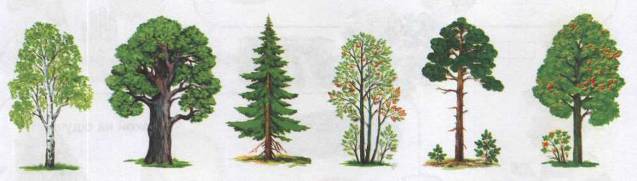 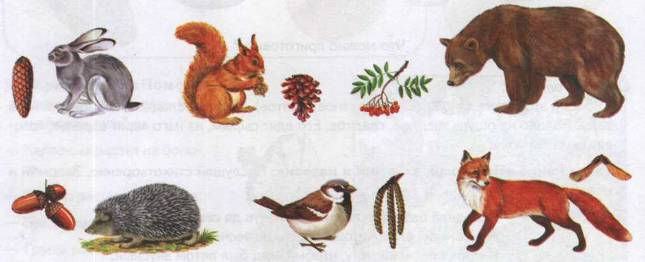 